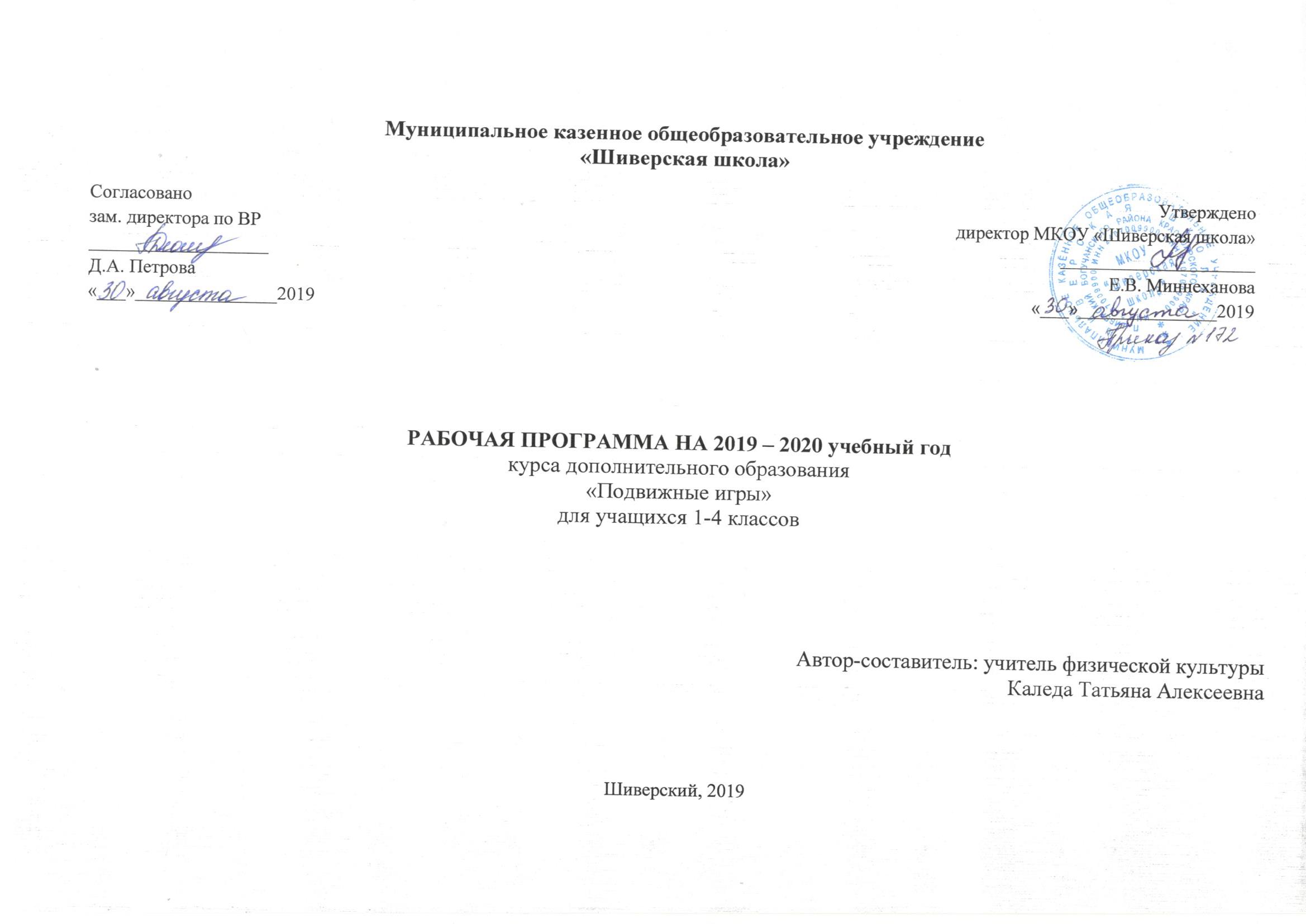 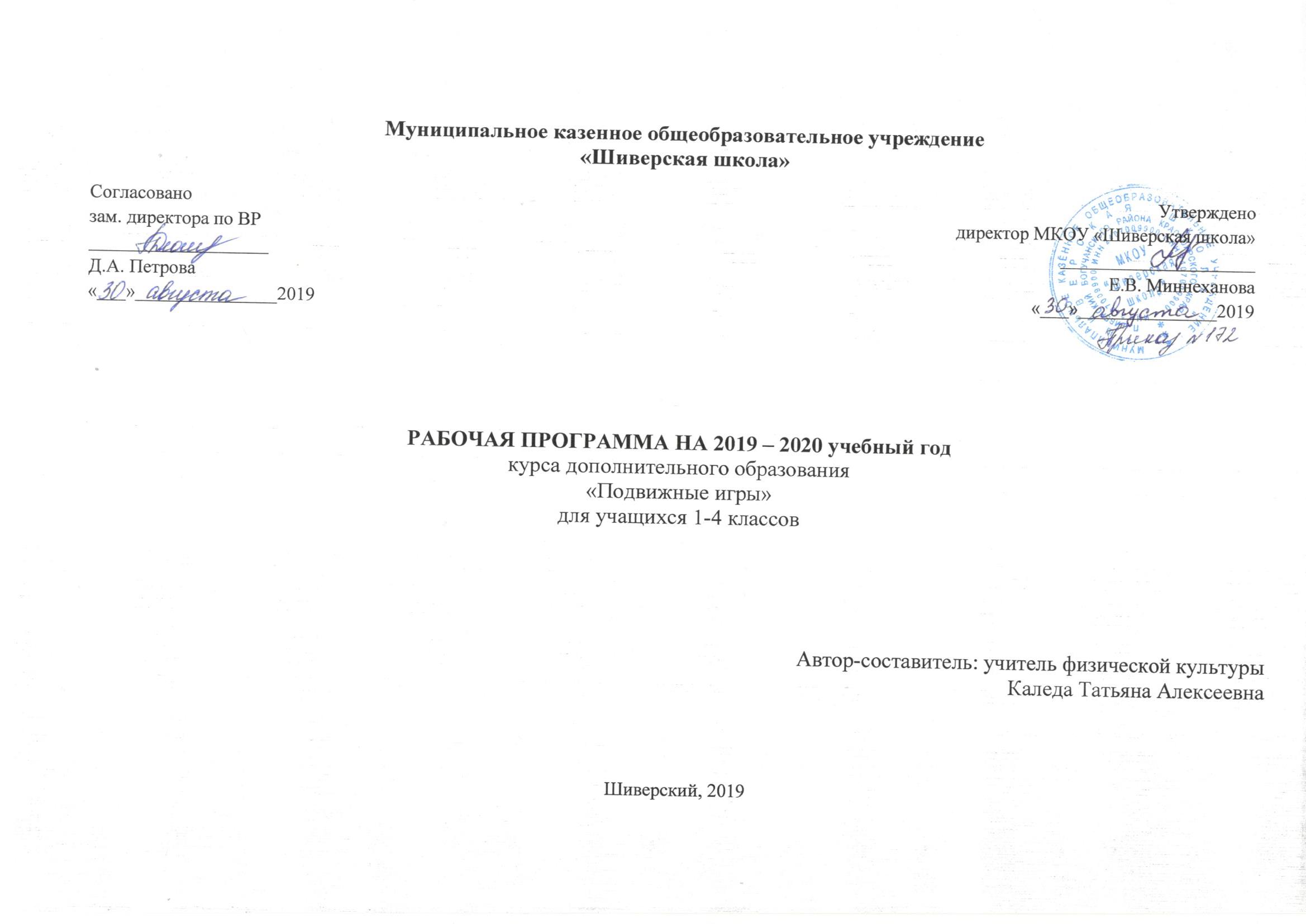 Пояснительная запискаСпорт является важной составляющей здоровья детей. Секция волейбола направлена на подготовку обучающихся к школьным и районным соревнованиям, формирование здорового образа жизни, физического совершенствования, а также на отказ от негативных проявлений, в том числе вредных привычек. Внедрение новой игровой дисциплины поможет обучающимся без напряжения и с естественным любопытством приобщиться к легкодоступным формам оздоровления и разовьёт у них потребность в здоровом образе жизни, совершенствовании физических качеств человека, укреплении здоровья и формировании мотивации здорового образа жизни; достижения оздоровительно-корригирующего эффекта. Актуальность программы волейбола начальной подготовки обусловлена проблемой развития функциональных и физических качеств школьников, а проблема обусловлена тем, что при существующих нагрузках в режиме дня двигательная активность неуклонно снижается, что чревато многими последствиями для здоровья растущего поколения.Направленность программы: физкультурно - спортивная.Новизна программы заключается в том, что секция волейбола помогает обучающимся понять какое важное место занимает игра в волейбол среди спортивного многообразия. Это объясняется не только её доступностью и эстетической красотой, но и благотворным влиянием на развитие жизненно важных качеств, и прежде всего основных свойств внимания (интенсивность, устойчивость, переключения), что имеет исключительные значения в школьном возрасте. Цели и задачи Игра в волейбол направлена на всестороннее физическое развитие и способствует совершенствованию многих необходимых в жизни двигательных и морально-волевых качеств.Цель программы – углублённое изучение спортивной игры волейбол.Основными задачами программы являются:укрепление здоровья;содействие правильному физическому развитию;приобретение необходимых теоретических знаний;овладение основными приемами техники и тактики игры;воспитание воли, смелости, настойчивости, дисциплинированности, коллективизма, чувства дружбы;привитие ученикам организаторских навыков;повышение специальной, физической, тактической подготовки школьников по волейболу;подготовка учащихся к соревнованиям по волейболу.Возраст детей: 11-16 лет.Сроки реализации: программа рассчитана на 1 год обучения.Режим занятий: занятия проходят два раза в неделю по 1,5 часа. Численный состав группы 15 человек. В период школьных каникул занятия проводятся в свободной форме вне программы.Методы и формы обучения Большие возможности для учебно-воспитательной работы заложении в принципе совместной деятельности учителя и ученика. Занятия необходимо строить так, чтобы учащиеся сами находили нужное решение, опираясь на свой опыт, полученные знания и умения. Занятия по технической, тактической общефизической подготовке проводятся в режиме учебно-тренировочных по 3 часа в неделю. Теорию проходят в процессе учебно-тренировочных занятий, также выделяют и отдельные занятия-семинары по судейству, где подробно разбирается содержание правил игры, игровые ситуации, жесты судей. Для повышения интереса занимающихся к занятиям волейболом и более успешного решения образовательных, воспитательных и оздоровительных задач рекомендуется применять разнообразные формы и методы проведения этих занятий.Словесные методы: создают у учащихся предварительные представления об изучаемом движении. Для этой цели учитель использует: объяснение, рассказ замечание, команды, указания.Наглядные методы: применяются главным образом в виде показа упражнения, наглядных пособий, видеофильмов. Эти методы помогают создать у учеников конкретные представления об изучаемых действиях. Практические методы: метод упражнений;игровой;соревновательный;круговой тренировки.   Главным из них является метод упражнений, который предусматривает многократные повторения движений.   Разучивание упражнений осуществляется двумя методами:в целом;по частям.   Игровой и соревновательный методы применяются после того, как у учащихся образовались некоторые навыки игры.    Метод круговой тренировки предусматривает выполнение заданий на специально подготовленных местах (станциях). Упражнения подбираются с учетом технических и физических способностей занимающихся.Формы обучения: индивидуальная, фронтальная, групповая, поточная.Ожидаемые результатыЗнать: -влияние занятий физическими упражнениями на укрепление здоровья, профилактику профессиональных заболеваний и вредных привычек;-способы контроля и оценки физического развития и физической подготовленности;-гигиенические требования к инвентарю и спортивной форме, зависимость появления травм от неправильного отношения к гигиеническим требованиям;-правила и способы планирования систем индивидуальных занятий физическими упражнениями различной целевой направленности;-основы методики обучения и тренировки по волейболу.-правила игры;-технику и тактику игры в волейбол;-строевые команды;-методику судейства учебно – тренировочных игр;-общие рекомендации к созданию презентаций.Уметь:-выполнять индивидуально специально подобранные физические упражнения для поднятия и укрепления функциональных возможностей организма и развития специальных физических качеств – быстроты, выносливости, ловкости, силы, гибкости;-соблюдать безопасность при выполнении физических упражнений и проведении соревнований;-выполнять индивидуальные и групповые тактические действия в нападении и защите;-выполнять технические действия с мячом и без мяча в нападении и защите;-использовать приобретенные знания и умения в практической деятельности и повседневной жизни.-осуществлять судейство соревнований по волейболу;-работать с книгой спортивной направленности;-самостоятельно составлять выступления и презентацию.Формы подведения итогов: тестирование на умение выполнять пройденные технические приёмы, участие в соревнованиях.Учебный план (102 часа)Содержание программыТематика занятий: Теория (4 часа).История возникновения волейбола. Развитие волейбола. Правила игры в мини-волейбол.Техническая подготовка (52 часа).   Овладение техникой передвижения и стоек. Стойка игрока (исходные положения). Ходьба, бег, перемещаясь лицом вперед. Перемещения переставными шагами: лицом, правым, левым боком вперед. Сочетание способов перемещений.   Овладение техникой приема и передач мяча сверху двумя руками; передача мяча, подвешенного на шнуре; с собственного подбрасывания; с набрасывания партнера; в различных направлениях на месте после перемещения; передачи в парах; отбивание мяча кулаком через сетку в непосредственной близости от нее; с собственного подбрасывания; подброшенного партнером – с места и после приземления. Прием и передача мяча снизу, прием и передача мяча двумя руками сверху (на месте и в движении приставными шагами). Передачи мяча после перемещения из зоны в зону. Прием мяча на задней линии. Передача двумя руками сверху на месте. Передача двумя руками сверху на месте и после передачи вперед. Прием мяча снизу двумя руками над собой. Прием мяча снизу двумя руками над собой и на сетку. Передача мяча сверху двумя руками в прыжке в парах. Передача мяча сверху двумя руками в прыжке в тройках. Прием мяча снизу в группе.     Овладение техникой подачи: нижняя прямая подача; через сетку; подача в стенку, через сетку с расстояния 9 м; подача через сетку из-за лицевой линии; подача нижняя боковая.     Нападающие удары. Прямой нападающий удар сильнейшей рукой (овладение режимом разбега, прыжок вверх толчком двух ног: с места, с 1, 2, 3 шагов разбега, удар кистью по мячу ).     Овладение техникой подачи. Нижняя прямая подача 3-6 м. нижняя прямая подача. Нижняя прямая подача, прием мяча, отраженного сеткой.Тактическая подготовка(46 часов)  Индивидуальные действия: выбор места для выполнения нижней подачи; выбор места для второй передачи и в зоне 3.    Групповые действия. Взаимодействие игроков передней линии: игрока зоны 4 с игроком зоны 3, игрока зоны 2 с игроком зоны 3 ( при первой передаче ). Взаимодействие игроков зон 6, 5 и 1 с игроком зоны 3.   Командные действия. Прием нижней подачи и первая передача в зону 3, вторая передача игроку, к которому передающий обращен лицом. Тактика защиты. Выбор места при приеме нижней подачи. Расположение игроков при приеме подачи, когда вторую передачу выполняет игрок зоны 3.Общефизическая подготовка (на каждом занятии)Упражнения для развития физических способностей: скоростных, силовых, выносливости, координационных, скоростно-силовых.Гимнастические упражнения. Упражнения без предметов: для мышц рук и плечевого. Для мышц ног, брюшного пресса, тазобедренного сустава, туловища и шеи. Упражнения со скакалками. Чередование упражнений руками, ногами – различные броски, выпрыгивание вверх с мячом, зажатым голеностопными суставами; в положении сидя, лежа – поднимание ног с мячом.       Легкоатлетические упражнения. Бег с ускорением до 30 м. Прыжки: с места в длину, вверх. Прыжки с разбега в длину и высоту.Соревнования (4 часа)Принять участие в соревнованиях с родителями, с соседними школами, районные соревнования. Организация и проведение соревнований. Разбор проведенных игр. Устранение ошибок.Система, формы контроля уровня достижений учащихся и критерии оценки  Умения и навыки проверяются во время участия учащихся в соревнованиях, в организации и проведении судейства. Подведение итогов по технической и общефизической подготовке проводится 2 раза в год (декабрь, май), учащиеся выполняют контрольные нормативы.Контрольные испытания.Общефизическая подготовка.Бег 30 м 6х5м. на расстоянии 5 м чертятся две линии – стартовая и контрольная. По зрительному сигналу учащийся бежит. Преодолевая 5 м шесть раз. При изменении движения в обратном направлении обе ноги испытуемого должны пересечь линию.Прыжок в длину с места. Замер делается от контрольной линии до ближайшего к ней следа при приземлении. Из трех попыток берется лучший результат.       Техническая подготовка.      Испытание на точность передачи. Устанавливаются ограничители расстояния и высоты передачи. Каждый учащийся выполняет 5 попыток.Испытание на точность передачи через сетку.        Испытания на точность подач.        Испытания на точность нападающего удара.Испытания в защитных действиях. Тактическая подготовка. Действия при приеме мяча в поле. Основное содержание испытаний заключается в выборе способа действия в соответствии с заданием, сигналом. Дается два упражнения: 1) выбор способа приема мяча (по заданию). Дается 10 попыток. Учитывается количество правильных попыток и качество приема. 2) выбор способа действия: прием мяча от нападающего удара или выход к сетке на страховку и прием мяча от скидки. Дается 10 попыток. Учитывается количество правильно выполненных заданий и качество.Методическое обеспечение: разработка занятий, литература, учебные пособия.Технические средства: спортивный инвентарь.Календарно - тематический планСписок литературы для учителей1. Авторы: М.А.Виленский, И.М.Туревский, Т.Ю.Торочкова, В.А.Соколкина, Г.А.Баландин, Н.Н.Назарова, Т.Н. Казакова, Н.С.Алёшина, З.В.Гребенщикова, А.Н.КрайновФизическая культура 5 – 6 – 7 классы, Учебник для общеобразовательных учреждений под редакцией М.Я.ВиленскогоРекомендовано Министерством образования и науки Российской Федерации, 6-е издание, Москва «Просвещение» 2010.2. Авторы: доктор педагогических наук В.И.Лях, кандидат педагогических наук А.А.ЗданевичФизическая культура 8 – 9 классы, Учебник для общеобразовательных учреждений под редакцией В.И.ЛяхаА.А.ЗданевичаРекомендовано Министерством образования и науки Российской Федерации, 6-е издание, Москва «Просвещение» 20103. Амалин М. Е. Тактика волейбола. Москва. «Физкультура и спорт» 2005. 4. Волейбол. Правила соревнований. Москва. «Физкультура и спорт» 2003. Список литературы для учащихся и родителей1. Волейбол. Правила соревнований. Москва. «Физкультура и спорт» 2003. 2. Железняк Ю. Д. К мастерству в волейболе. Москва. «Физкультура и спорт» 1978. 3. Клещёв Ю. Н., Фурманов А. Г. Юный волейболист. Москва. «Физкультура и спорт» 1989. 4. Эйнгорн А. Н.. 500 упражнений для волейболистов. Москва. «Физкультура и спорт» 2007.№п/п                             Содержание     Кол-во часов1Теория              42Специальная подготовка техническая              523Специальная подготовка тактическая              464ОФПНа каждом занятии5Соревнования               4№  занятияТема занятия Кол-во часовДата 1Т.Б на занятиях волейболом. Обучение верхней передачи мяча1,52Ознакомление с размещением игроков передней и задней линии при игре в три касания1,53Обучение верхней передаче на месте в средней стойке1,54Обучение нижней боковой подаче, обучение нижней прямой подаче1,55Повторение простейшей тактике размещения игроков1,56Обучение верхней передаче в низкой стойке1,57Совершенствование верхних передач в средней стойке 1,58Совершенствование нижней прямой подачи. Тактика подач и передач1,59Тактика подач и передач1,510Обучение верхних и нижних передач в средней стойке с выпадом и шагом1,511Обучение нижней боковой подаче. Тактика 1 и 2 передач в зону 31,512Обучение верхней боковой подаче. Обучение нижней боковой подаче1,513Тактика подач и передач1,514Совершенствование передач на месте в разных стойках, с различной траекторией1,515Совершенствование подач1,516Тактика приема и подстраховка. Товарищеская встреча1,517 Совершенствование верхних передач с выпадом и шагом. Совершенствование н/удара1,518Совершенствование верхних и нижних передач на месте и в движении. Тактика1и 2 передач с н/ударом1,519Обучение приему мяча от сетки, совершенствование верхних передач1,520 Совершенствование точной передачи с разной траекторией., н/удар с номеров 2 и 41,521Игра – соревнования «Товарищеская встреча»1,522Обучение н/удару с длинной передачи, совершенствование верхней прямой точной подачи1,523Игра- соревнование1,524Совершенствование верхних передач при приеме резких неожиданных мячей, подачи на точность1,525Совершенствование н/удара, передачи на точность совершенствование верхних передач1,526Обучение нижним передачам в броске с падением, прямой  н\удар, тактика 1 передачи1,527Обучение передачи через голову, совершенствование подачи на силу, обучение н\удара с передачей через голову1,528Совершенствование верхней передачи через голову, нападающий удар с края сетки, сильные подачи1,529Игра – соревнования 1,530Совершенствование верхних передач на месте, н/удар с различных передач1,531Учебно- тренировочная игра1,532Совершенствование подач на точность, н/удар с передачей через голову1,533Верхняя передача мяча в   парах, тройках.1,534Верхняя передача мяча в   парах, тройках.1,535Нижняя прямая подача и нижний прием мяча1,536Нижняя прямая подача и нижний прием мяча1,537Прямой нападающий удар. Учебная игра1,538Прямой нападающий удар. Учебная игра1,539Позиционное нападение. Учебная игра1,540Позиционное нападение. Учебная игра1,541Позиционное нападение. Учебная игра1,542Комбинации из передвижений и остановок игрока1,543Комбинации из передвижений и остановок игрока1,544Комбинации из передвижений и остановок игрока1,545Комбинации из передвижений и остановок игрока1,546Верхняя подача мяча1,547Верхняя подача мяча1,548Верхняя подача мяча1,549Нижняя подача мяча1,550Нижняя подача мяча1,551Нижняя подача мяча1,552Двухсторонняя игра с элементами волейбола1,553Двухсторонняя игра с элементами волейбола1,554Двухсторонняя игра с элементами волейбола1,555Верхняя подача, нижний прием1,556Верхняя подача, нижний прием1,557Верхняя подача, нижний прием1,558Нападающий удар, нижний прием1,559Нападающий удар, нижний прием1,560Нападающий удар, нижний прием1,561Прямой нападающий удар. Учебная игра1,562Прямой нападающий удар. Учебная игра1,563Верхняя передача мяча в          парах с шагом1,564Верхняя передача мяча в          парах с шагом1,565Соревнование в группах1,566Соревнование в группах1,567Соревнование в группах1,568Соревнование. Итоговое занятие1,5